WB 24.5.21  MondayArea of LearningTask/Link/ResourcesTime Area of LearningTask/Link/Resources9.00-10.00Literacy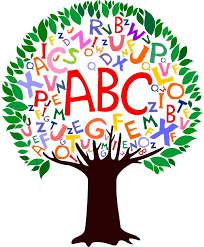 To box up a recycled storyIn this lesson, we will be thinking about how we can recycle the story of 'The Little Duck' focusing on the little duck's problem. We will plan our ideas in a box plan.https://classroom.thenational.academy/lessons/to-box-up-a-recycled-story-cgv38d10.00-10.30   Playtime10.00-10.30   Playtime10.00-10.30   Playtime10.30-11.30Mathematics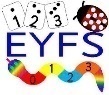 Unit: Numbers beyond 20Numbers to 30In this lesson, we explore numbers to 30, looking at how they are written and what that quantity looks like. We will also consider how grouping in 10s will make counting easier.https://classroom.thenational.academy/lessons/numbers-to-30-c9gkgc11.30-12.00Individual Reading 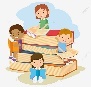 https://www.oxfordowl.co.uk/for-home/find-a-book/library-page/12.00-1.00Lunchtime12.00-1.00Lunchtime12.00-1.00Lunchtime1.00-2.00Understanding The World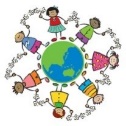 
To identify changes in the world around meIn this set of lessons we learn about summer. In this lesson with Miss Hughes, we identify changes that happen in summer. We think of ways that we need to look after ourselves in the summer. Use your new knowledge to pack a bag to take on a summer walk and photograph any signs of summer that you see.https://classroom.thenational.academy/lessons/to-identify-changes-in-the-world-around-me-6cvp6t
2.00-2.15Playtime2.00-2.15Playtime2.00-2.15Playtime2.15-2.30Storytime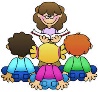 Old Dog Out https://www.youtube.com/watch?v=v5zveL8woWUTuesdayArea of LearningTask/Link/ResourcesTime Area of LearningTask/Link/Resources9.00-10.00Literacy
 To write a recycled story (Part 1)In this lesson, we will write the first part of our recycled story focusing on problems.
 https://classroom.thenational.academy/lessons/to-write-a-recycled-story-part-1-6cvk8d10.00-10.30   Playtime10.00-10.30   Playtime10.00-10.30   Playtime10.30-11.30MathematicsNumbers to 40In this lesson, we explore numbers to 40, looking at how they are written and what that quantity looks like. We will also consider how grouping in 10s will make counting easier.
 https://classroom.thenational.academy/lessons/numbers-to-40-6rv3er11.30-12.00Individual Reading https://www.oxfordowl.co.uk/for-home/find-a-book/library-page/12.00-1.00Lunchtime12.00-1.00Lunchtime12.00-1.00Lunchtime1.00-2.00Active break 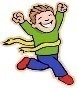 Cosmic Yogahttps://www.youtube.com/watch?v=_Iv-bhkxhr8&list=PL8snGkhBF7ngiFwW6-b9aV5eCgY0FAAB4&index=262.00-2.15Playtime2.00-2.15Playtime2.00-2.15Playtime2.15-2.30StorytimeUp, Up and Away! https://www.youtube.com/watch?v=gQEQh3bn8iwWednesdayArea of LearningTask/Link/ResourcesTime Area of LearningTask/Link/Resources9.00-10.00LiteracyTo write a recycled story (Part 2)In this lesson, we will write the second part of our recycled story focusing on problems.https://classroom.thenational.academy/lessons/to-write-a-recycled-story-part-2-c9j38r10.00-10.30   Playtime10.00-10.30   Playtime10.00-10.30   Playtime10.30-11.30MathematicsNumbers to 50In this lesson, we explore numbers to 50, looking at how they are written and what that quantity looks like. We will also try estimating some quantities for numbers beyond 20.https://classroom.thenational.academy/lessons/numbers-to-50-64rkjr11.30-12.00Individual Reading https://www.oxfordowl.co.uk/for-home/find-a-book/library-page/12.00-1.00Lunchtime12.00-1.00Lunchtime12.00-1.00Lunchtime1.00-2.00Active break Cosmic Yogahttps://www.youtube.com/watch?v=BNbSBsUUslM&list=PL8snGkhBF7ngiFwW6-b9aV5eCgY0FAAB4&index=272.00-2.15Playtime2.00-2.15Playtime2.00-2.15Playtime2.15-2.30StorytimeThe Colour Monsterhttps://www.youtube.com/watch?v=Ih0iu80u04YThursdayArea of LearningTask/Link/ResourcesTime Area of LearningTask/Link/Resources9.00-10.00LiteracyTo write a recycled story (Part 3)In this lesson, we will write the final part of our recycled story focusing on problems.https://classroom.thenational.academy/lessons/to-write-a-recycled-story-part-3-6djpac10.00-10.30   Playtime10.00-10.30   Playtime10.00-10.30   Playtime10.30-11.30MathematicsOne more and one less of numbers beyond 20In this lesson, we will look again at numbers beyond twenty, and using a numberline or representation that uses tens and ones, practise saying one more and one less.
 https://classroom.thenational.academy/lessons/one-more-and-one-less-of-numbers-beyond-20-60u30e11.30-12.00Individual Reading https://www.oxfordowl.co.uk/for-home/find-a-book/library-page/12.00-1.00Lunchtime12.00-1.00Lunchtime12.00-1.00Lunchtime1.00-2.00Active break Cosmic Yogahttps://www.youtube.com/watch?v=TsIMInvEU8A&list=PL8snGkhBF7ngiFwW6-b9aV5eCgY0FAAB4&index=282.00-2.15Playtime2.00-2.15Playtime2.00-2.15Playtime2.15-2.30StorytimeThe Gingerbread Man https://www.youtube.com/watch?v=KEf6MtglpXkFridayArea of LearningTask/Link/ResourcesTime Area of LearningTask/Link/Resources9.00-10.00LiteracyTo create a story focusing problemsIn this lesson, we will create a story using the plot matrix focusing on problems and how characters overcome them.https://classroom.thenational.academy/lessons/to-create-a-story-68w62r10.00-10.30   Playtime10.00-10.30   Playtime10.00-10.30   Playtime10.30-11.30MathematicsSharing numbers beyond 20In this lesson, we will work with numbers beyond twenty as we practise sharing into groups, and then checking to see if the parts are equal.
 https://classroom.thenational.academy/lessons/sharing-numbers-beyond-20-ccrkcc11.30-12.00Individual Reading https://www.oxfordowl.co.uk/for-home/find-a-book/library-page/12.00-1.00Lunchtime12.00-1.00Lunchtime12.00-1.00Lunchtime1.00-2.00Active break Cosmic Yogahttps://www.youtube.com/watch?v=11V1T4IVPtY&list=PL8snGkhBF7ngiFwW6-b9aV5eCgY0FAAB4&index=292.00-2.15Playtime2.00-2.15Playtime2.00-2.15Playtime2.15-2.30StorytimeArnie the Doughnuthttps://www.youtube.com/watch?v=6E67n1vZZjQ